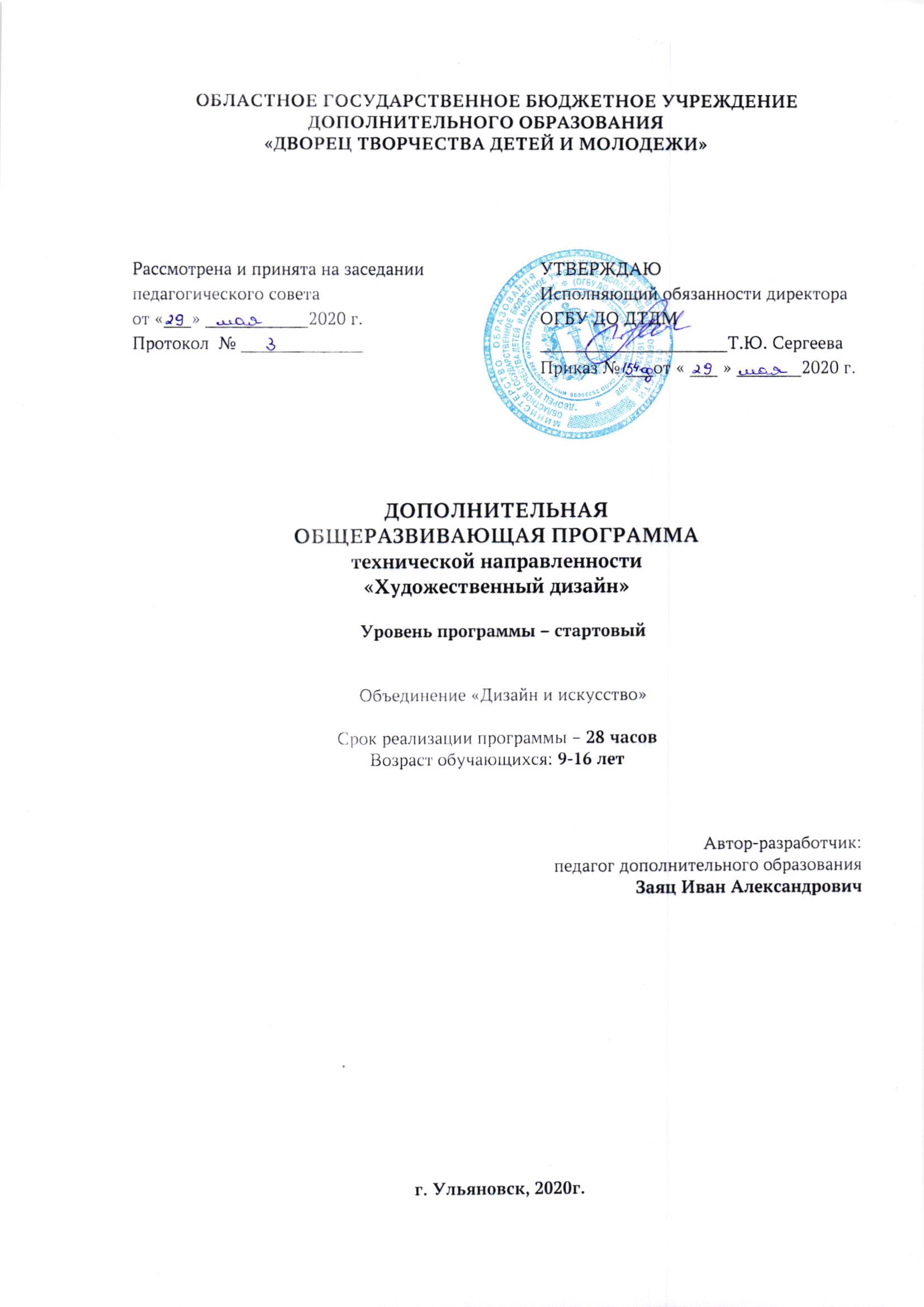 1. Комплекс основных характеристик программыПояснительная запискаКраткосрочная общеразвивающая программа «Художественный дизайн» разработана  в соответствии со следующими нормативно-правовыми документами:  Федеральный Закон Российской Федерации от 29.12.2012 № 273 «Об образовании в Российской Федерации»; Приказом от 09.11.2018  № 196 Министерства просвещения Российской Федерации «Об утверждении Порядка организации и осуществления образовательной деятельности по дополнительным общеобразовательным программам»;Приказ Министерства образования и науки Российской федерации от 23 августа 2017 г. № 816 «Об утверждении порядка применения организациями, осуществляющими образовательную деятельность электронного обучения, дистанционных образовательных технологий при реализации образовательных программ.Концепция развития дополнительного образования детей от              04.09.2014 № 1726;Письмо Минобрнауки России от 18.11.2015 №09-3242 «Методические рекомендации по проектированию дополнительных общеразвивающих программ»;Письмо Министерства образования и науки Ульяновской области  от 21.04.2020 №2822 Методические рекомендации «О реализации дополнительных общеобразовательных программ с применением электронного обучения и дистанционных образовательных технологий». СанПин 2.4.3172-14: «Санитарно-эпидемиологические требования к устройству, содержанию и организации режима работы образовательных организаций дополнительного образования детей»;СанПиН 2.2.2/2.4.13340-03. Гигиенические требования к персональным электронно-вычислительным машинам и организации работы.Устав ОГБУ ДО ДТДМ (Распоряжение Министерства образования и науки Ульяновской области от 23.03.2017 № 506-р);Локальные акты ОГБУ ДО ДТДМ. Направленность (профиль) программы - техническая.Адресат программы - возраст обучающихся (9-16 лет), принимающих участие в реализации данной краткосрочной общеразвивающей программы.Объём программы - Занятия проводятся 2 раза в неделю по 2 учебных часа (2 * 30 мин.) Общее количество часов на одну группу — 28 часа.Формы обучения и виды занятийОбучение по программе ведется с использованием различных форм (очная,  электронное обучение и обучение с применением дистанционных образовательных технологий). Виды занятий: лекции, практические и семинарские занятия, лабораторные работы, круглые столы, мастер-классы,  видеоконференции, вебинары и др.).Уровень реализуемой программы – стартовый.Срок освоения программы —28часа.Основная цель программы: Приобщение через изобразительное творчество к искусству, развитие эстетической отзывчивости, формирование творческой и созидающей личности, социальное и профессиональное самоопределение.Задачи программы:– формирование эмоционально-ценностного отношения к окружающему миру через художественное творчество, восприятие духовного опыта человечества – как основу приобретения личностного опыта и самосозидания;– развития творческих способностей, фантазии и воображения, образного мышления, используя игру цвета и фактуры, нестандартных приемов и решений в реализации творческих идей;– освоения практических приемов и навыков изобразительного мастерства (рисунка, живописи и композиции).В целом занятия в объединение способствуют разностороннему и гармоническому развитию личности ребенка, раскрытию творческих способностей, решению задач трудового, нравственного и эстетического воспитания.Принцип построения программы:На занятиях создана структура деятельности, создающая условия для творческого развития воспитанников на различных возрастных этапах и предусматривающая их дифференциацию по степени одаренности. Основные дидактические принципы программы: доступность и наглядность, последовательность и систематичность обучения и воспитания, учет возрастных и индивидуальных особенностей детей. Обучаясь по программе, дети проходят путь от простого к сложному, с учетом возврата детей.Отличительные особенности данной программы от уже существующих в этой области заключается в том, что программа ориентирована на применение широкого комплекса различного дополнительного материала по изобразительному искусству. Программой предусмотрено, чтобы каждое занятие было направлено на овладение основами изобразительного искусства, на приобщение детей к активной познавательной и творческой работе. Процесс обучения изобразительному искусству строится на единстве активных и увлекательных методов и приемов учебной работы, при которой в процессе усвоения знаний, законов и правил изобразительного искусства у обучающихся развиваются творческие начала.Образовательный процесс имеет ряд преимуществ:занятия в свободное время;обучение организовано на добровольных началах всех сторон (дети, родители, педагоги);детям предоставляется возможность удовлетворения своих интересов и сочетания различных направлений и форм занятия;допускается переход обучающихся из одной группы в другую (по возрасту).Формы занятий.Обучение по программе ведется с использованием  форм обучения - электронное обучение и обучение с применением дистанционных образовательных технологий, в случае снятия режима домашней самоизоляции/карантина используется  - очное обучение.При очном обучении занятия проводятся на базе комплекса технического творчества с использованием материально-технических средств. При электронном обучении и обучении с применением дистанционных технологий используются:-  видеозанятия  - специально подготовленная видеозапись для обучающихся, к просмотру обучающийся может приступить в любое удобное время, а также возвращаться к нему в различных ситуациях;- чат-занятия – это занятия, которые проводятся с использованием чатов - электронной системы общения, проводятся синхронно, то есть все участники имеют доступ к чату в режиме онлайн.  Методы:Для качественного развития творческой деятельности юных художников программой предусмотрено: - Предоставление ребенку свободы в выборе деятельности, в выборе способов работы, в выборе тем; - Система постоянно усложняющихся заданий с разными вариантами сложности. Это обеспечивает овладение приемами творческой работы всеми обучающимися;- В каждом задании предусматривается исполнительский и творческий компонент;- Создание увлекательной, но не развлекательной атмосферы занятий. Наряду с элементами творчества необходимы трудовые усилия;- Создание ситуации успеха, чувства удовлетворения от процесса деятельности;- Объекты творчества обучающихся имеют значимость для них самих и для общества.Ребятам предоставляется возможность выбора художественной формы, художественных средств выразительности. Они приобретают опыт художественной деятельности в графике, живописи. В любом деле нужна «золотая середина». Если развивать у ребенка только фантазию или учить только копировать, не связывая эти задания с грамотным выполнением работы, значит, в конце концов, загнать ученика в тупик. Поэтому, традиционно совмещаются правила рисования с элементами фантазии.Теоретические знания по всем разделам программы даются на самых первых занятиях, а затем закрепляются в практической работе.Практические занятия и развитие художественного восприятия представлены в программе в их содержательном единстве. Применяются такие методы, как беседы, объяснения, лекции, игры, конкурсы, выставки, а также групповые, комбинированные, чисто практические занятия. Некоторые занятия проходят в форме самостоятельной работы (постановки натюрмортов, пленэры), где стимулируется самостоятельное творчество. К самостоятельным относятся также итоговые работы по результатам прохождения каждого блока, полугодия и года. В начале каждого занятия несколько минут отведено теоретической беседе, завершается занятие просмотром работ и их обсуждением. На протяжении четырёх лет обучения происходит постепенное усложнение материала. Широко применяются занятия по методике «мастер-класс», когда педагог вместе с обучающимися выполняет живописную работу, последовательно комментируя все стадии ее выполнения, задавая наводящие и контрольные вопросы по ходу выполнения работы, находя ученические ошибки и подсказывая пути их исправления. Наглядность является самым прямым путем обучения в любой области, а особенно в изобразительном искусстве.  В конце обучения:Обучающийся  будет знать: - отличительные особенности основных видов и жанров изобразительного искусства;- ведущие элементы изобразительной грамоты – линия, штрих, тон в рисунке и в живописи, главные и дополнительные, холодные и теплые цвета; - об основах цветоведения, манипулировать различными мазками, усвоить азы рисунка, живописи и композиции.Обучающийся будет уметь:- передавать на бумаге форму и объем предметов, настроение в работе;- понимать, что такое натюрморт, пейзаж, светотень (свет, тень, полутон, падающая тень, блик, рефлекс), воздушная перспектива, освещенность, объем, пространство, этюд с натуры, эскиз, дальний план, сюжет;- понимать, что такое линейная перспектива, главное, второстепенное, композиционный центр;- передавать геометрическую основу формы предметов, их соотношения в пространстве и в соответствии с этим – изменения размеров;- выполнять декоративные и оформительские работы на заданные темы; Ученик сможет решать следующие жизненно-практические задачи:- владеть гуашевыми, акварельными красками, графическим материалом, использовать подручный материал;Ученик способен проявлять следующие отношения:- проявлять интерес к первым творческим успехам товарищей;- творчески откликаться на события окружающей жизни;Учебный планКалендарный учебный график в летний период с 01.06-31.08.2020г. Объединение «Художественный дизайн»  пдо Заяц И.А.  (1 группа)Время проведения занятий:Вторник:  09.00-09.45; 09.55-10.40;Среда: 09.00-09.45; 09.55-10.40Четверг:  09.00-09.45; 09.55-10.40 Содержание программыРаздел 1. Вводная часть.Тема 1.1 Вводный инструктаж по ОТ. Инструктаж на рабочем.  Инструктаж по ПДД  Теория. Ознакомление с работой кружка «Юный художник», содержание и порядок работы. Знакомство с детьми. Проведение вводного инструктажа по О.Т.Формы занятия. Рассказ с элементами беседы. Методическое обеспечение. Инструкции по О.Т. Первичный инструктаж на рабочем месте.Раздел 2. Художественно-выразительные средства рисунка. Тема 2.1. Изображение животных и птиц в произведениях изобразительного искусства. Обучающий компонентВиды и жанры изобразительных искусств. Выражение своего отношения к произведению изобразительного искусства в рассказах. Знакомство с отдельными выдающимися произведениями художников: И. И. Левитан, И. И. Шишкин, В. И. Суриков.Воспитывающий компонент. Развитие наблюдательности за животным и растительным миром. Уметь анализировать, сравнивать, обобщать и передавать их типичные черты.Практическая часть.Рисование с натуры и по представлению животных и птиц.Формы занятия.Вести наблюдения в окружающем мире.Методическое обеспечение. Краски, гуашь, крупная и тонкая кисти, белая бумага, иллюстрации, дополнительная литература.Тема 2.2 Воздушная перспектива Обучающий компонентСветовоздушная перспектива. Изменение цвета в зависимости от освещения. Законы воздушной перспективы.Воспитывающий компонент. Воспитание чувства гордости, восхищения подвигами русских космонавтов.Практическая часть.Выполнение рисунка пейзажа по представлению с использованием воздушной перспективы. Формы занятия.Рассказ с элементами беседы. Теоретические сведения с последующей практической работой.Методическое обеспечение. Белая бумага, карандаш, краски, репродукции.Раздел 3 Художественно-выразительные средства живописи. Тема 3.1 Рисование на тему «Пусть всегда будет солнце» Обучающий компонентЭлементарные основы живописи. Основы воздушной перспективы. Совершенствование навыков рисования в цвете.Развитие фантазии, творческого воображения; формирование умения составлять композиции. Воспитывающий компонент.Воспитание чувства гордости за свою Родину.Практическая часть.Рисование на по иллюстрациям или по представлению. Формы занятия.Рассказ с элементами беседы. Методическое обеспечение. Краски, гуашь, карандаш, крупная и тонкая кисти, белая бумага.Тема 3.2 «Каждый художник урожай своей земли хвалит». Обучающий компонентНатюрморт. Свет и форма. Изображение с натуры. Работа над выразительными средствами в рисунке. Передача настроения в творческой работе с помощью цвета, композиции, объёма.Воспитывающий компонент. Развитие эстетического восприятия мира, художественного вкуса.Практическая часть.Рисование на основе наблюдений или по представлению. Передача в рисунке смысловой связи между предметами, формы, очертания и цвета изображаемых предметов.Формы занятия.Рассказ с элементами беседы. Методическое обеспечение. Краски, гуашь, крупная и тонкая кисти, белая бумага. Раздел 4 Композиция в изобразительном искусстве. Тема 4.1. Узор из геометрических фигур. Обучающий компонентЗнание основных законов композиции, выбор главного композиционного центра.Воспитывающий компонент. Воспитывать любовь к изобразительному искусству. Вести наблюдения в окружающем мире. Уметь анализировать, сравнивать, обобщать и передавать их типичные черты.Практическая часть.Упражнение на заполнение свободного пространства на листе;Совершенствуются навыки грамотного отображения пропорций, конструктивного строения, объёма, пространственного положения, освещённости, цвета предметов.Формы занятия.Рассказ с элементами беседы. Методическое обеспечение. Краски, гуашь, крупная и тонкая кисти, белая бумага, трафарет.Тема 4.2 «Мир полон украшений» Обучающий компонентОсновы изобразительного языка: рисунок, цвет, пропорции, композиция. Представление о роли изобразительных искусств в организации материального окружения человека, его повседневной жизни.Воспитывающий компонент. Развитие эстетического восприятия мира, художественного вкуса.Практическая часть.Изображение сказочного цветка (по воображению).Формы занятия.Рассказ с элементами беседы. Методическое обеспечение. Краски, гуашь, крупная и тонкая кисти, белая бумага.Тема 4.3 Рисование на тему «Полёт на другую планету» Обучающий компонентФормирование умения составлять композиции; развитие фантазии, творческого воображения.Воспитывающий компонент. Воспитание чувства гордости, восхищения подвигами русских космонавтов.Практическая часть.Рисование по представлению. Формы занятия.Рассказ с элементами беседы. Теоретические сведения с последующей практической работой.Методическое обеспечение. Белая бумага, карандаш, краски, репродукции.Раздел 5 Композиция в декоративно-прикладном искусстве. Тема 5.1 Филимоновские глиняные игрушки (лепка игрушки несложной формы по народным мотивам) Обучающий компонентПередача настроения в творческой работе с помощью цвета, композиции, объёма, материала. Освоение основ декоративно-прикладного искусства. Воспитывающий компонент. Прививать любовь к произведениям искусства. Формировать представление о ритме в узоре, о красоте народной росписи в украшении игрушек.Практическая часть.Лепка птиц, зверей по памяти и по представлению.Формы занятия.Рассказ с элементами беседы. Теоретические сведения с последующей практической работой.Методическое обеспечение. Краски, гуашь, крупная и тонкая кисти, пластилин.Тема 5.2 Лепка дымковской игрушки. (6 часов)Обучающий компонентПередача настроения в творческой работе с помощью цвета, композиции, объёма, материала. Использование различных материалов: пластилин. Воспитывающий компонент. Прививать любовь к произведениям искусства. Формировать представление о ритме в узоре, о красоте народной росписи в украшении игрушек, одежды.Практическая часть.Лепка дымковской барыни по памяти и по представлению.Формы занятия.Рассказ с элементами беседы. Теоретические сведения с последующей практической работой.Методическое обеспечение. Краски, гуашь, крупная и тонкая кисти, пластилин.Раздел 6 Оформительские, творческие и выставочные работы. Тема 6.1 Виды шрифтов. Художники – иллюстраторы Обучающий компонентВиды письма. Классификация шрифтов. Применение шрифтов. История русского шрифта. Книга как форма полиграфической продукции. Элементы оформления книги Стилевое единство изображения и текста. Художники - иллюстраторыВоспитывающий компонент. Развитие творческой фантазии детей, наблюдательности и внимания, логического мышления. Воспитание любви и интереса к письменности. Развитие творческой фантазии детей, наблюдательности и внимания, логического мышления. Воспитание любви и интереса к сказочным персонажам, к сказочному миру.Практическая часть.Дизайнерское оформление работ.Формы занятия.Рассказ с элементами беседы. Методическое обеспечение. Краски, гуашь, крупная и тонкая кисти, белая бумага.Тема 6.1 Украшение и фантазия. Обучающий компонентЭлементы оформления книги Стилевое единство изображения и текста. Применение основных средств выразительности при изображении орнамента.Воспитывающий компонент. Развитие творческой фантазии детей, наблюдательности и внимания, логического мышления.Практическая часть.Украшение закладки для книги узором заданной формы.Формы занятия.Рассказ с элементами беседы. Методическое обеспечение. Краски, гуашь, крупная и тонкая кисти, белая бумага.2. условия реализации программы Для электронного обучения и обучения  с применением дистанционных образовательных технологий используются  технические средства, а также информационно-телекоммуникационные сети, обеспечивающие передачу по линиям связи  указанной информации (образовательные онлайн-платформы, цифровые образовательные ресурсы, размещенные на образовательных сайтах, видеоконференции, вебинары, skype – общение, e-mail, облачные сервисы и т.д.)СПИСОК ИСПОЛЬЗУЕМОЙ ЛИТЕРАТУРЫ.Березина В.Г. Детство творческой личности - С П б: . «Буковского»,60 с.Богоявленская Д.Б. Психология творческих способностей.- М.: 2002,- 265с.Зельцерман Б.Учись! Творить! Развивайся! ( игры для развития мышления, речи, общения, творчества) Методическая разработка –П Ц « Эксперимент», 1997-124 с.Кравцова Е.Е. Разбуди в ребёнке волшебника – М:. Просвещение, 1996 г. – 160 с.Левин В.А. Воспитание творчества – Томск: Пеленг ,1993 г. – 56 с.Речицкая Е. Г, Сошина Е.А. Развитие творческого воображения младших школьников в условиях нормального и нарушенного слуха: Учебно-метод. Пособие.-М.: Гуманит.изд. центр ВЛАДОС, 1999.-128с.Рубинштейн С.А. Основы общей психологии. В.2 д.Т.II.- М.: Педагогика, 1989.-328 с.Рузская А.Г. Некоторые особенности воображения младших школьников // Психология младшего школьника.- М.:, 1960.-128 с.Сошина Е.А. Изучение особенностей творческого воображения .-В сб.: -М., 1994.- 84с.Стану волшебником – Рига: эксперимент, 1994 г. – 62 с.Савенков А.И. Детская одаренность: развитие средствами искусства.- М.: Педагогическое общество России,1999.-220с.Шумакова Н.Б. Исследование творческой одарённости с использованием теста Е.Торренса у младших школьников// Вопросы психологии ,1991 г. № 1 – 27с.Шуркова Н.Е. Собрание пестрых дел- М.// Новая школа, 1994 г.-25 с. Яковлева Е.Л. Развитие творческого потенциала личности школьника // Вопросы психологии , 1996 г. № 3 - 28 с. №ТемаКол-во часовТеорияПрактика1Вводная часть2112Художественно-выразительные средства рисунка4223Художественно-выразительные средства живописи6244Композиция в изобразительном искусстве.6245Композиция в декоративно-прикладном искусстве6246Оформительские, творческие и выставочные работы413всего281018№ п/пмесяцТема занятиячасыПлан часыФакт часы11Вводная частьВводный инструктаж по ОТ. Инструктаж на рабочем.  Инструктаж по ПДД  22Художественно-выразительные средства рисунка422.1Изображение животных и птиц в произведениях изобразительного искусства232.2Воздушная перспектива23Художественно-выразительные средства живописи.643.1Рисование на тему «Пусть всегда будет солнце.25-63.2Каждый художник урожай своей земли хвалит44Композиция в изобразительном искусстве674.1Узор из геометрических фигур2274.2Мир полон украшений274.3Рисование на тему «Полёт на другую планету»25Композиция в декоративно-прикладном искусстве610-115.1Филимоновские глиняные игрушки (лепка игрушки несложной формы по народным мотивам4125.2Лепка дымковской игрушки26Оформительские, творческие и выставочные работы413-146.1Виды шрифтов. Художники – иллюстраторы.Украшение и фантазия4всего28